POUR LES 10 ANS DU CLUB GAGNY AUTO RETRONous vous proposons une sortie dîner spectacle cabaret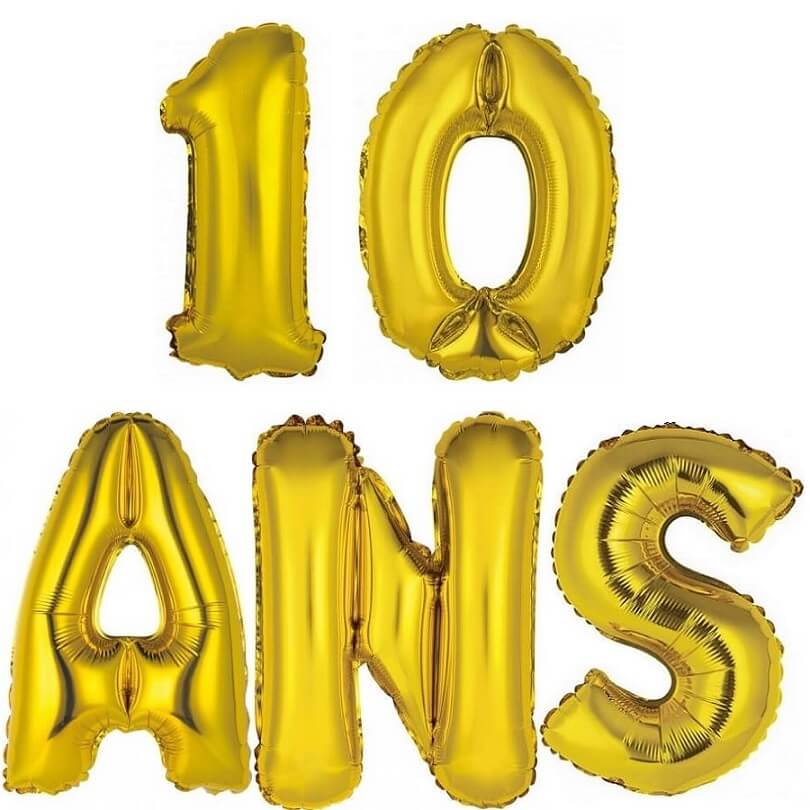 A Chalifert  77Le vendredi 5 Juin 2020 à 20H(Aucune autres dates de disponibles)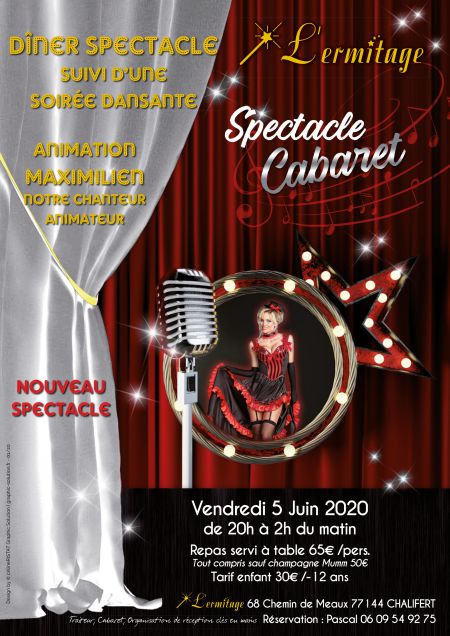 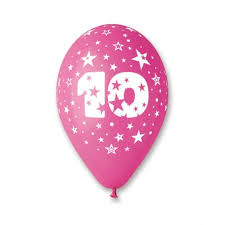 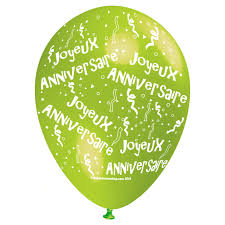 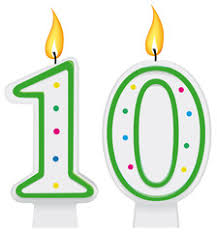 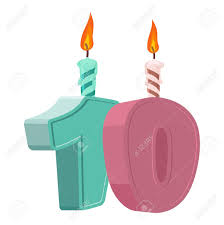 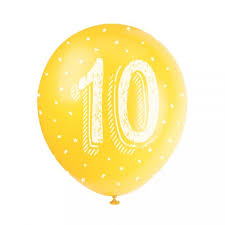                                                         Apéritif en salon privéRepas tout compris (sauf champagne) 65€ par personne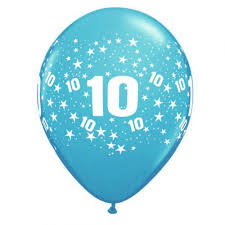 le club participe à la hauteur de 30€ par personne pour l’adhérent et son conjointClôture des réservations le dimanche 15 Mars 2020au marché des Amandiers, avec règlement intégralauprès d’Éric ,Philippe ou ChristianeNous comptons sur votre présencePlus vite les inscriptions seront faites, plus vite nous pourrons bloquer la réservation